Wilson House Bourbon BashFriday, May 15, 2020, 7-10 PM at theWoodrow Wilson House, 2340 S Street, Washington, DC 20008□ YES,  I will join the Committee and attend the event! □ YES,  I will support the Bourbon Bash, but do not wish to be a part of the Host Committee□ Regretfully, I cannot join the Host Committee, and I cannot attend□ I wish to contribute a tax-deductible gift of     		$________□ I will purchase tickets                                                         Sponsor: $1,000 per person	x  #____ 	= $________Benefactor: $500 per person	x  #____	= $________Patron: $250 per person	x  #____	= $________VIP: $109 per person 		x  #____ 	= $________         □ I will be a host and sell tickets    	x  #_ 10 	= $________       TOTAL $__________							Contact Name ____________________________________________      Address           ____________________________________________City/Zip	____________________________________________Day Phone 	____________________________________________Email               ____________________________________________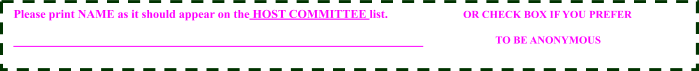 
Payment in the amount of $_______□  Check, enclosed and made payable to Woodrow Wilson House □  Charge Card No. _____________________________ Exp. Date _________Name ___________________________	(please print name as it appears on credit card)					Signature _______________________________	□  THE TAX-DEDUCTIBLE PORTION OF THIS GIFT WILL BE MATCHED BY MY EMPLOYER.Wilson House Bourbon BashFriday, May 15, 2020, 7-10 PM at theWoodrow Wilson House, 2340 S Street, Washington, DC 20008Make sure your friends, family and colleagues are invited!Invitations will be mailed and emailed in Marchfor the Wilson House Bourbon Bash, May 15thAdd as many pages as you like OR EMAIL addresses to EKarcher@WoodrowWilsonHouse.org(we do not share our email list with other organizations)Name _______________________________________Email _________________________________                            Address __________________________                       City/State/Zip __________________________    ========================================================================Name _______________________________________	Email _________________________________                            Address __________________________                         City/State/Zip __________________________    ========================================================================Name _______________________________________	Email _________________________________                Address __________________________                          	City/State/Zip __________________________    ========================================================================Wilson House Bourbon BashFriday, May 15, 2020, 7-10 PMName _______________________________________Email _________________________________                            Address __________________________                          	City/State/Zip __________________________    =======================================================================Name _______________________________________Email _________________________________                            Address __________________________                          	City/State/Zip __________________________    ========================================================================Name _______________________________________	Email _________________________________                            Address __________________________                          		City/State/Zip __________________________    ========================================================================Name _______________________________________	Email _________________________________                            Address __________________________                          	City/State/Zip __________________________    ========================================================================Name _______________________________________	Email _________________________________                            Address __________________________                        City/State/Zip __________________________    JOIN THE HOST COMMITTEE               Return by March 29 to be printed on invitationsHOW CAN I SUPPORT THE BASH?                   Donate or buy ticketsYOUR CONTACT INFORMATION